INFORMATION PRESSE				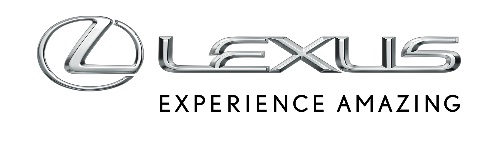 PHOTOS ET VIDEO DU LEXUS UX,LE PREMIER CROSSOVER URBAIN DE LEXUS Modèle particulièrement attendu, le crossover compact Lexus UX sort de l’ombre avec la publication d’une image et d’une vidéo officielles inédites, avant sa présentation en première mondiale au Salon de Genève le 6 mars 2018. Ces visuels révèlent un design élégant et affirmé d’inspiration SUV, à la carrosserie puissante sous une silhouette condensée. Sa personnalité de crossover s’exprime à travers la haute ceinture de caisse alliée à des ailes et des hanches musclées. Mais sous la carrosserie, une toute nouvelle plateforme assure l’exceptionnelle rigidité de caisse et le centre de gravité bas qui valent à l’UX son agilité de berline. L’habitacle se distingue par un cockpit totalement dédié à la conduite, un espace passagers large et accueillant ainsi qu’une position haute dominant la route. Avec ses lignes audacieuses, sa finition très aboutie et ses technologies inventives, le très séduisant UX se pose en modèle d’accès à la marque de luxe, sur un segment dynamique et porteur.La conférence de presse Lexus se tiendra en présence de Pascal Ruch, nouveau directeur de Lexus Europe, et de l’ingénieur en chef de l’UX Chika Kako, le mardi 6 mars à 10 h 00 sur le stand Lexus, dans le hall 4 de Palexpo.https://livestream.com/LexusInternational/geneva2018# # #